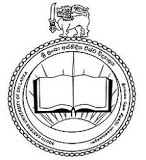 8th International Symposium – 2021Faculty of Islamic Studies & Arabic LanguageSouth Eastern University of Sri Lanka04th August 2021REGISTRATION FORMDetails of Registration fee:The entire registration fee shall be paid to the account No; 064-1001-6000-0950 at the people’s Bank Sammanthuari, Sri Lanka in favour of “Bursar, South Eastern University of Sri Lanka”Name of the People’s Bank branch: ……………………. Account deposited: ………………..Date: ……………………………….					…………………………										SignatureNote: The copy of paying slip along with this registration form should be emailed or posted to the coordinator to effect the registrationStatusRev.Prof.Dr.Mr.Mrs.Miss.Name in full (use block letters)Name in full (use block letters)Name in full (use block letters)DesignationDesignationAffiliationAffiliationMailing AddressMailing AddressMailing AddressEmailTelephone NosTelephone NosPaper IDTitle of the paperTitle of the paperName(s) of co author(s)Name(s) of co author(s)Name(s) of co author(s)Name(s) of co author(s)